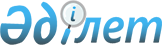 О порядке разработки нормативов качества окружающей природной среды в Республике Казахстан
					
			Утративший силу
			
			
		
					Постановление Кабинета Министров Республики Казахстан от 24 января 1992 г. N 70. Утратило силу постановлением Правительства Республики Казахстан от 18 января 2008 года N 29.

       Сноска. Постановление Кабинета Министров РК от 24 января 1992 г. N 70 утратило силу постановлением Правительства РК от 18 января 2008 года  N 29  (вводится в действие по истечении 10 календарных дней со дня первого официального опубликования). 

 

             Кабинет Министров Республики Казахстан постановляет:  

      Утвердить прилагаемый Порядок разработки нормативов качества окружающей природной среды в Республике Казахстан.  

 

             Премьер-министр  

      Республики Казахстан  

                                            Утвержден  

                                  постановлением Кабинета Министров  

                                        Республики Казахстан  

                                       от 24 января 1992 г. N 70  

                               П О Р Я Д О К  

             разработки нормативов качества окружающей природной  

                       среды в Республике Казахстан  



                                I. Общие положения  



        1. Порядок разработки нормативов качества окружающей природной среды составлен в соответствии с Законом Казахской ССР "Об охране окружающей природной среды в Казахской ССР".  

     2. Настоящий Порядок предназначен для использования в нормотворческой деятельности министерств и ведомств Республики Казахстан, местных Советов народных депутатов, комитетов по экологии и природопользованию и иных специально уполномоченных органов управления в части установления обоснованных предельно допустимых норм нагрузки на окружающую природную среду, гарантирующих экологическую безопасность населения, обеспечивающих охрану окружающей среды от загрязнения и рациональное использование ресурсов.  

     3. Порядок предусматривает осуществление разработки нормативов качества окружающей природной среды с учетом современных достижений отечественной и зарубежной науки и техники, технологии, передового опыта и в соответствии с экологическими программами, схемами охраны природы и рационального использования природных ресурсов.  

     4. В группу нормативов качества окружающей природной среды входят:  

     Экологические нормативы, которые могут быть текущими (нормы, регламенты допустимого воздействия на окружающую среду, выполняемые на данном этапе развития производительных сил, в течение заранее оговоренного периода времени), перспективными (используемые при планировании и проектировании на базе ранее созданных производств к определенному сроку), целевыми (вся совокупность экологических норм и регламентов, гарантирующих сохранение в регионах высокого качества окружающей среды);  

      нормативы предельно допустимых концентраций вредных веществ в атмосферном воздухе, воде, почве и в недрах; 

      нормативы предельно допустимого уровня радиационной безопасности; 

      нормативы предельно допустимых уровней шума, вибрации, магнитных полей и иных вредных физических воздействий; 

      нормативы санитарных и защитных зон; 

      нормативы предельно допустимых концентраций химических, токсичных веществ и биологических добавок в продуктах питания; 

      предельно допустимые нормы применения химикатов в сельском хозяйстве; 

      стандарты на экологически опасную продукцию массового производства и потребления. 

      Законодательством Республики Казахстан могут устанавливаться и иные виды нормативов качества окружающей природной среды.                   II. Разработка и утверждение нормативов 

                    качества окружающей природной среды      5. Экологические нормативы качества окружающей природной среды при разработке и внедрении в систему рационального природопользования подразделяются на:  

     - отраслевые поресурсные нормативы природопользования (группа нормативов, устанавливающих количество природных ресурсов всех видов, потребляемых на единицу продукции).  

     Разрабатываются специализированными научно-исследовательскими, проектными институтами и другими организациями по заказам министерств, ведомств. Утверждение, введение в действие, а также установление порядка контроля за их внедрением осуществляются Госкомэкологией Республики Казахстан по согласованию с министерствами, ведомствами;  

     - региональные поресурсные нормативы рационального природопользования (группа нормативов суммарного использования данного вида природных ресурсов конкретного территориально-производственного комплекса, устанавливающих пределы потребления ресурсов и позволяющих равномерно распределять антропогенную нагрузку, не допуская перенасыщения региона промышленными объектами).  

     Разрабатываются специализированными научно- исследовательскими, проектными институтами и другими организациями по заказам местных Советов народных депутатов и утверждаются Госкомэкологией Республики Казахстан;  

     отраслевые природоохранные нормативы воздействия на окружающую среду (группа нормативов отраслевого воздействия, устанавливающих пределы удельной антропогенной нагрузки на природную среду с учетом специфики той или иной отрасли народного хозяйства).  

     Разрабатываются специализированными научно-исследовательскими, проектными и другими организациями, а также предприятиями - природопользователями по заказам министерств, ведомств и подведомственных им предприятий.  

     Утверждение, контроль за их разработкой и внедрением осуществляют органы Госкомэкологии Республики Казахстан по согласованию с органами государственного санитарного надзора Республики Казахстан;  

     - региональные экологические нормативы воздействия на окружающую среду (группа нормативов суммарного воздействия на природные компоненты в целом, направленных на обеспечение экологической устойчивости природных территориальных комплексов в условиях воздействия антропогенных факторов).  

     Разрабатываются специализированными научно-исследовательскими, проектными институтами (в том числе территориальными) и другими организациями по заказу Советов народных депутатов. Утверждаются Госкомэкологией Республики Казахстан по согласованию с государственным санитарным надзором Республики Казахстан.  

     6. Нормативы предельно допустимых концентраций вредных химических веществ, а также вредных микроорганизмов и других биологических веществ, загрязняющих воздух рабочей зоны промышленных предприятий, воздух селитебных территорий, воду открытых водоемов в пунктах водопользования I и II категории, воду питьевого качества и почву, устанавливаются в интересах охраны здоровья человека и являются едиными на всей территории республики. Они разрабатываются научно-исследовательскими институтами санитарно-гигиенического профиля по заказам министерств, ведомств, предприятий - природопользователей, утверждаются органами государственного санитарного надзора Республики Казахстан. Для территорий, имеющих повышенную социальную ценность (заповедников, заказников, национальных парков, курортных и рекреационных зон), устанавливаются более строгие нормативы предельно допустимых концентраций вредных химических веществ.  

     Нормативы предельно допустимых концентраций вредных веществ для вод рыбохозяйственных водоемов разрабатываются отраслевыми, научно-исследовательскими институтами по заказу Казахрыбвода и утверждаются им по согласованию с Казрыбхозом, органами государственного санитарного надзора Республики Казахстан.  

     7. Нормативы предельно допустимых уровней шума, вибрации, магнитных полей и иных вредных физических воздействий устанавливаются в величинах, обеспечивающих благоприятную для жизни окружающую среду, сохранение здоровья и трудоспособности людей, охрану растительного и животного мира.  

     Разрабатываются научно-исследовательскими институтами санитарно-гигиенического профиля по заказам заинтересованных министерств, ведомств, утверждаются и вводятся в действие органами государственного санитарного надзора Республики Казахстан.  

     8. Нормативы предельно допустимых уровней радиоактивных веществ в окружающей среде и продуктах питания устанавливаются в величинах, обеспечивающих сохранение генофонда биоты в целом.  

     Разрабатываются специализированными научно-исследовательскими институтами по заказам заинтересованных министерств и ведомств. Утверждаются органами государственного санитарного надзора по согласованию с Госкомэкологией Республики Казахстан и Госгортехнадзором Республики Казахстан.  

     9. Нормативы и размеры санитарно-защитных зон промышленных предприятий и зон санитарной охраны поверхностных и подземных источников водоснабжения, курортных лечебно-оздоровительных зон устанавливаются в целях защиты от загрязнения атмосферного воздуха и водных источников.  

     Разрабатываются специализированными проектными организациями по заказам министерств, ведомств и предприятий - природопользователей, утверждаются и вводятся в действие органами государственного санитарного надзора Республики Казахстан и местными Советами народных депутатов.  

     10. Предельно допустимые нормы применения минеральных удобрений, средств защиты растений, стимуляторов роста и других химикатов в сельском хозяйстве устанавливаются в дозах, обеспечивающих соблюдение нормативов предельно допустимых остаточных количеств химических веществ в продуктах питания, сохранение здоровья человека, охрану растительного и животного мира. Разрабатываются отраслевыми научно-исследовательскими институтами по заказу Минсельхоза Республики Казахстан и утверждаются им по согласованию с органами государственного санитарного надзора Республики Казахстан.  

     11. Нормативы предельно допустимых остаточных количеств химических веществ в продуктах питания устанавливают минимально допустимые, безвредные для здоровья человека дозы содержания химических веществ в продуктах питания.  

     Разрабатываются научно-исследовательскими институтами санитарно-гигиенического профиля по заказу Минсельхоза Республики Казахстан и утверждаются органами государственного санитарного надзора Республики Казахстан по согласованию с Минсельхозом Республики Казахстан.  

     12. Стандарты на новую технику, технологию, материалы, вещества и другую продукцию массового производства и потребления, оказывающую вредное воздействие на природу, уствнавливаются для предупреждения причинения вреда окружающей природной среде и здоровью людей.  

     Стандартами закрепляются экологические требования к такой продукции, обеспечивающие соблюдение нормативов предельно допустимых воздействий на окружающую природную среду в процессе ее производства, хранения, транспортировки, использования (потребления).  

     Указанные стандарты разрабатываются специализированными научно-исследовательскими институтами по заказам заинтересованных министерств, ведомств. Утверждаются органами Госкомэкологии Республики Казахстан по согласованию с органами государственного надзора Республики Казахстан и Госстандарта Республики Казахстан.  
					© 2012. РГП на ПХВ «Институт законодательства и правовой информации Республики Казахстан» Министерства юстиции Республики Казахстан
				